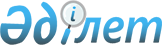 О внесении изменений в приказ Министра здравоохранения и социального развития Республики Казахстан от 14 апреля 2015 года № 223 "Об утверждении Правил предоставления государственной базовой пенсионной выплаты за счет бюджетных средств, а также назначения и осуществления пенсионных выплат по возрасту, государственных социальных пособий по инвалидности, по случаю потери кормильца, государственных специальных пособий"Приказ Министра труда и социальной защиты населения Республики Казахстан от 30 декабря 2020 года № 551. Зарегистрирован в Министерстве юстиции Республики Казахстан 30 декабря 2020 года № 21976
      ПРИКАЗЫВАЮ:
      1. Внести в приказ Министра здравоохранения и социального развития Республики Казахстан от 14 апреля 2015 года № 223 "Об утверждении Правил предоставления государственной базовой пенсионной выплаты за счет бюджетных средств, а также назначения и осуществления пенсионных выплат по возрасту, государственных социальных пособий по инвалидности, по случаю потери кормильца, государственных специальных пособий" (зарегистрирован в Реестре государственной регистрации нормативных правовых актов за № 11110, опубликован 10 июня 2015 года в информационно-правовой системе "Әділет") следующие изменения:
      в Правилах предоставления государственной базовой пенсионной выплаты за счет бюджетных средств, а также назначения и осуществления пенсионных выплат по возрасту, государственных социальных пособий по инвалидности, по случаю потери кормильца, государственных специальных пособий, утвержденных указанным приказом:
       приложения 8, 9, 10, 11 и 50 изложить в новой редакции согласно приложениям 1, 2, 3, 4 и 5 к настоящему приказу.
      2. Департаменту политики социального страхования, базового социального и пенсионного обеспечения в установленном законодательством порядке обеспечить:
      1) государственную регистрацию настоящего приказа в Министерстве юстиции Республики Казахстан;
      2) размещение настоящего приказа на интернет-ресурсе Министерства труда и социальной защиты населения Республики Казахстан после его официального опубликования;
      3) в течение десяти рабочих дней после государственной регистрации настоящего приказа в Министерстве юстиции Республики Казахстан представление в Департамент юридической службы Министерства труда и социальной защиты населения Республики Казахстан сведений об исполнении мероприятий, предусмотренных подпунктами 1) и 2) настоящего пункта.
      3. Контроль за исполнением настоящего приказа возложить на первого вице-министра труда и социальной защиты населения Республики Казахстан Сарбасова А.А.
      4. Настоящий приказ вводится в действие по истечении десяти календарных дней после дня его первого официального опубликования.
      СОГЛАСОВАН
Министерство цифрового развития, 
инноваций и аэрокосмической 
промышленности Республики Казахстан
					© 2012. РГП на ПХВ «Институт законодательства и правовой информации Республики Казахстан» Министерства юстиции Республики Казахстан
				
      Министр труда и социальной защиты населения 
Республики Казахстан 

Б. Нурымбетов
Приложение 1 к приказу
Министра труда и социальной
защиты населения
Республики Казахстан
от 30 декабря 2020 года № 551Приложение 8 к Правилам
предоставления государственной базовой
пенсионной выплаты за счет
бюджетных средств, а также
назначения и осуществления
пенсионных выплат по возрасту,
государственных социальных
пособий по инвалидности, по
случаю потери кормильца,
государственных специальных пособий
Стандарт государственной услуги "Назначение пенсионных выплат по возрасту"
Стандарт государственной услуги "Назначение пенсионных выплат по возрасту"
Стандарт государственной услуги "Назначение пенсионных выплат по возрасту"
1
 Наименование услугодателя 
Территориальные подразделения Комитета труда, социальной защиты и миграции Министерства труда и социальной защиты населения Республики Казахстан (далее – услугодатель)
2
Способы предоставления государственной услуги 
1) некоммерческое акционерное общество "Государственная корпорация "Правительство для граждан" (далее – Государственная корпорация) 2) веб-портал "электронного правительства" www.egov.kz (далее – портал) при получении информации о назначении пенсионной выплаты по возрасту.
3
Срок оказания государственной услуги
10 (десять) рабочих дней 

Срок оказания государственной услуги продлевается: при наличии оснований для проверки достоверности представленного(ых) документа(ов), в том числе из информационных систем – на 5 (пять) рабочих дней; при необходимости истребования дополнительного(ых) документа(ов) – до 30 (тридцати) рабочих дней, при этом Государственная корпорация уведомляет заявителя о необходимости представления дополнительного(ых) документа(ов) – 5 (пять) рабочих дней; 

2) на портале – 30 минут с момента поступления электронного запроса в информационных системах; 

3) максимально допустимое время ожидания для сдачи пакета документов в Государственной корпорации – 15 минут; 

4) максимально допустимое время обслуживания в Государственной корпорации – 30 минут.
4
Форма оказания государственной услуги
электронная (частично автоматизированная) и (или) бумажная и (или) оказываемая по принципу "одного заявления".
5
Результат оказания государственной услуги
 Уведомление о назначении (об отказе в назначении) пенсионных выплат по возрасту по форме согласно приложению 30 к настоящим Правилам. 

Форма предоставления результата оказания государственной услуги: электронная и (или) бумажная. На портале информация о назначении пенсионной выплаты по возрасту направляется в "личный кабинет" услугополучателя в форме электронного документа, удостоверенного электронной цифровой подписью (далее – ЭЦП) уполномоченного лица услугодателя.

Результат оказания государственной услуги выдается при предъявлении документа, удостоверяющего личность при личном посещении услугополучателя (или его представителя по нотариально заверенной доверенности) на основании расписки о приеме соответствующих документов. 

Государственная корпорация информирует услугополучателя о принятом решении посредством передачи sms-оповещения на мобильный телефон услугополучателя.
6
Размер оплаты, взимаемой с услугополучателя при оказании государственной услуги, и способы ее взимания в случаях, предусмотренных законодательством Республики Казахстан
Государственная услуга оказывается бесплатно физическим лицам (далее – услугополучатель)
7
График работы
 1) Услугодателя – с понедельника по пятницу включительно, в соответствии с графиком работы с 9.00 часов до 18.30 часов с перерывом на обед с 13.00 часов до 14.30 часов, кроме субботы и воскресенья и праздничных дней, согласно Трудовому кодексу Республики Казахстан. 2) Государственной корпорации – с понедельника по субботу включительно, в соответствии с графиком работы с 9.00 часов до 20.00 часов без перерыва на обед, кроме воскресенья и праздничных дней, согласно Трудовому кодексу Республики Казахстан. 

Прием осуществляется в порядке "электронной очереди", по месту регистрации услугополучателя, без ускоренного обслуживания, возможно бронирование электронной очереди посредством портала; 3) портала – круглосуточно, за исключением технических перерывов, связанных с проведением ремонтных работ. Адреса мест оказания государственной услуги размещены на интернет-ресурсах:

1) Министерство – www.enbek.gov.kz, раздел "Государственные услуги"; 

2) Государственной корпорации – www.gov4c.kz.
8
Перечень документов необходимых для оказания государственной услуги
 Услугополучатель (или его представитель по нотариально заверенной доверенности) при обращении для оказания государственной услуги предоставляет заявление по форме согласно приложению 1 к настоящим Правилам, а при обращении за назначением пенсионных выплат из единого накопительного пенсионного фонда, базовой пенсии и пенсионных выплат по возрасту предоставляет одно заявление по форме согласно приложению 2 к настоящим Правилам и следующие документы: в Государственную корпорацию: 

1) документ, удостоверяющий личность (паспорт гражданина Республики Казахстан, удостоверение личности гражданина Республики Казахстан, удостоверение лица без гражданства, вид на жительство иностранца, удостоверение оралмана до получения гражданства Республики Казахстан) (требуется для идентификации личности); 

2) справка о суммах дохода, выплаченных физическому лицу и осуществленных с дохода обязательных пенсионных взносов по форме согласно приложению 4 к настоящим Правилам, а для индивидуальных предпринимателей, лиц, занимающихся частной практикой, а также физических лиц, получающих доходы по договорам гражданско-правового характера, предметом которых является выполнение работ (оказание услуг) за исключением случая, предусмотренного подпунктом 5) пункта 2 статьи 24 Закона, – документ о доходах, выданный органом государственных доходов. В случае ликвидации организации (предприятия) представляется архивная справка с указанием сведений о доходе или электронная копия архивного документа, удостоверенная электронной цифровой подписью уполномоченного работника государственного архива или ведомственного архива.

В случае невозможности представления архивного документа о среднемесячном доходе, размер среднемесячного дохода устанавливается соответственно доходу, с которого осуществлялись обязательные пенсионные взносы в накопительные пенсионные фонды или единый накопительный пенсионный фонд. Лицами, работавшими в российских организациях комплекса "Байконур", представляется справка работодателя о доходах, выплаченных в валюте Российской Федерации (при наличии).

Сведения об официальном курсе национальной валюты Республики Казахстан к иностранным валютам, установленном Национальным Банком Республики Казахстан на день обращения за назначением пенсионных выплат по возрасту, отделение Государственной корпорации получает из официального интернет-ресурса Национального Банка Республики Казахстан;

3) документы, подтверждающие трудовой стаж заявителя: трудовая книжка; справки архивных учреждений, электронные копии архивных документов, удостоверенные электронной цифровой подписью уполномоченного работника государственного архива или ведомственного архива, или с места работы при отсутствии или негодности трудовой книжки, отсутствии соответствующих записей в трудовой книжке, наличии исправлений, неточностей, разночтений.

В зависимости от наличия представляются следующие документы:

документ об образовании; военный билет или справка управления (отдела) по делам обороны; свидетельства о рождении детей (выписка из актовой записи о рождении, или справка о регистрации акта гражданского состояния, выданные органами записи актов гражданского состояния);

 справка о реабилитации, выданная органами прокуратуры в соответствии со статьей 10 Закона Республики Казахстан от 14 апреля 1993 года "О реабилитации жертв массовых политических репрессий"; справка военного комиссариата об участии в боевых действиях; решение суда, подтверждающее факт осуществления и период ухода за инвалидом первой группы, одиноким инвалидом второй группы и пенсионером по возрасту, нуждающимся в посторонней помощи, престарелым, достигшим восьмидесятилетнего возраста, ребенком-инвалидом в возрасте до шестнадцати лет; документ, подтверждающий проживание за границей супруги (супруга) работника бывших советских учреждений, учреждений Республики Казахстан, международной организации; документ, подтверждающий проживание супруги (супруга) военнослужащего, сотрудника специального государственного органа в местностях, где отсутствовала возможность трудоустройства по специальности; документ, подтверждающий трудовую деятельность в стране выбытия этнических казахов, прибывших в Республику Казахстан в целях постоянного проживания на исторической родине.

 Для подтверждения ухода неработающей матери за малолетними детьми представляется один из следующих документов (в зависимости от их наличия): документ, удостоверяющий личность детей; свидетельство о браке (справка о регистрации актов гражданского состояния) либо свидетельство о расторжении брака или выписка из актовой записи о заключении брака (при изменении фамилии) детей; аттестат об окончании среднего учебного заведения детей; диплом об окончании средне-специального или высшего учебного заведения либо справка учебного заведения, подтверждающая обучение детей; свидетельство о смерти детей (или актовая запись о смерти, или справка о регистрации акта гражданского состояния, выданные органами записи актов гражданского состояния); документ, подтверждающий прохождение воинской службы на детей;

5) свидетельство о браке (справка о регистрации актов гражданского состояния) либо свидетельство о расторжении брака или выписка из актовой записи о заключении брака (при изменении фамилии родителя/опекуна).

В случае назначения пенсионных выплат по возрасту женщинам, родившим (усыновившим, удочерившим) 5 и более детей и воспитавшим их до восьмилетнего возраста, дополнительно представляются свидетельства о рождении детей (или актовая запись о рождении, или справка о регистрации акта гражданского состояния, выданные органами записи актов гражданского состояния) и документы, подтверждающие факт воспитания детей до восьми лет. 

К документам, подтверждающим факт воспитания детей до восьми лет (в зависимости от их наличия), относятся:

1) документы, удостоверяющие личность детей;

2) свидетельство о браке (справка о регистрации актов гражданского состояния) либо свидетельство о расторжении брака или выписка из актовой записи о заключении брака (при изменении фамилии) детей;

3) документ об обучении в учебном заведении детей;

4) свидетельство о смерти детей (выписка из актовой записи о смерти, или справка о регистрации акта гражданского состояния, выданная органом записи актов гражданского состояния);

5) военный билет;

6) решение суда об установлении факта воспитания, усыновления (удочерения) ребенка (детей).

В случае назначения пенсионных выплат по возрасту лицу, проживавшему в зонах чрезвычайного и максимального радиационного риска, дополнительно представляется документ, подтверждающий факт проживания в зонах чрезвычайного и максимального радиационного риска с 29 августа 1949 года по 5 июля 1963 года в течение 5 лет.

В случае установления опеки (попечительства), представляется документ, подтверждающий установление опеки(попечительства).

При представлении документов, составленных на иностранном языке, нотариус свидетельствует верность перевода документа на казахский или русский язык в соответствии с подпунктом 9) пункта 1 статьи 34, статьей 80 Закона Республики Казахстан "О нотариате".

Представление документов не требуется при возможности получения их из государственных информационных систем.

Сведения о документе, удостоверяющем личность, свидетельство о рождении ребенка (детей) или выписке из актовой записи о рождении (по регистрациям, произведенным на территории Республики Казахстан после 13 августа 2007 года), свидетельство о заключении брака (по регистрациям, произведенным на территории Республики Казахстан после 1 июня 2008 года), свидетельство о смерти детей (по регистрациям, произведенным на территории Республики Казахстан после 1 мая 2008 года), документ об установлении опеки (попечительства), решение суда об усыновлении (удочерении) ребенка (детей) получают из соответствующей государственной ИС через шлюз "электронного правительства".

При подаче улугополучателем всех требуемых документов услугополучателю выдается расписка о приеме соответствующих документов. на портале для получения информации о назначении: 

запрос в форме электронного документа, удостоверенного ЭЦП услугополучателя. 

Сведения о документе, удостоверяющем личность услугополучатель получает из соответствующей государственной информационных систем через шлюз "электронного правительства".

В случае обращения через портал – в "личном кабинете" услугополучателя отображается статус о принятии запроса для оказания государственной услуги.
9
Основания для отказа в оказании государственной услуги, установленные законодательством Республики Казахстан
 В случаях предоставления услугополучателем неполного пакета документов согласно перечню, предусмотренному пунктом 8 настоящего стандарта государственной услуги, и (или) документов с истекшим сроком действия, отсутствия права на назначение пенсионной выплаты по возрасту, работником Государственной корпорации выдается расписка об отказе в приеме заявления на назначение по форме согласно приложению 14 к настоящим Правилам.

 В случае получения сведений из информационной системы, подтверждающих факт назначения соответствующей выплаты или подачи заявления на назначение пенсии и пособий, работник Государственной корпорации безотлагательно вручает заявителю расписку об отказе в приеме заявления по форме согласно приложению 13 к настоящим Правилам. 

Услугодатель отказывает в оказании государственных услуг по следующим основаниям:

1) установление недостоверности документов, представленных услугополучателем для получения государственной услуги, и (или) данных (сведений), содержащихся в них; 

2) несоответствие услугополучателя и (или) представленных материалов, данных и сведений, необходимых для оказания государственной услуги, требованиям, установленными настоящими Правилами. 

В случае устранения услугополучателем причин отказа в оказании государственной услуги, услугополучатель обращается повторно для получения государственной услуги в порядке, установленном настоящим Стандартом.
10
Иные требования с учетом особенностей оказания государственной услуги, в том числе оказываемой в электронной форме и через Государственную корпорацию
Услугополучателям, имеющим в установленном законодательством порядке полную или частичную утрату способности или возможности осуществлять самообслуживание, самостоятельно передвигаться, ориентироваться, прием документов для оказания государственной услуги производится работником Государственной корпорации с выездом по месту жительства посредством обращения через Единый контакт-центр 1414, 8 800 080 7777.

Услугополучатель имеет возможность получения информации о назначении пенсионных выплат по возрасту в электронной форме через портал при условии наличия ЭЦП.

Услугополучатель имеет возможность получения информации о порядке и статусе оказания государственной услуги в режиме удаленного доступа посредством "личного кабинета" портала, справочных служб услугодателя, а также Единого контакт-центра "1414", 8-800-080-7777.Приложение 2 к приказу
Министра труда и социальной
защиты населения
Республики Казахстан
от 30 декабря 2020 года № 551Приложение 9 к Правилам
предоставления государственной базовой
пенсионной выплаты за счет
бюджетных средств, а также
назначения и осуществления
пенсионных выплат по возрасту,
государственных социальных
пособий по инвалидности, по
случаю потери кормильца,
государственных специальных пособий
Стандарт государственной услуги "Назначение государственной базовой пенсионной выплаты"
Стандарт государственной услуги "Назначение государственной базовой пенсионной выплаты"
Стандарт государственной услуги "Назначение государственной базовой пенсионной выплаты"
1
Наименование услугодателя 
Территориальные подразделения Комитета труда, социальной защиты и миграции Министерства труда и социальной защиты населения Республики Казахстан (далее – услугодатель)
2
 Способы предоставления государственной услуги 
1) некоммерческое акционерное общество "Государственная корпорация "Правительство для граждан" (далее –Государственная корпорация);

2) веб-портал "электронного правительства" www.egov.kz (далее – портал)
3
Срок оказания государственной услуги
8 (восемь) рабочих дней;

1) на портале для получения информации о назначении государственной базовой пенсионной выплаты – 30 минут с момента поступления электронного запроса в информационные системы;

2) максимально допустимое время ожидания для сдачи пакета документов в Государственной корпорации – 15 минут;

3) максимально допустимое время обслуживания в Государственной корпорации – 20 минут.
4
Форма оказания государственной услуги
Электронная (частично автоматизированная) и (или) бумажная, и (или) оказываемая по принципу "одного заявления".
5
Результат оказания государственной услуги
 Уведомление о назначении (об отказе в назначении) государственной базовой пенсионной выплаты по форме согласно приложению 30 к настоящим Правилам. Форма предоставления результата оказания государственной услуги: электронная и (или) бумажная. На портале уведомление о назначении государственной базовой пенсионной выплаты, а также информация о назначении государственной базовой пенсионной выплаты направляется в "личный кабинет" услугополучателя в форме электронного документа, удостоверенного электронной цифровой подписью (далее – ЭЦП) уполномоченного лица услугодателя. 

Результат оказания государственной услуги выдается при предъявлении документа, удостоверяющего личность при личном посещении услугополучателя (или его представителя по нотариально заверенной доверенности) на основании расписки о приеме соответствующих документов.

Государственная корпорация информирует услугополучателя о принятом решении посредством передачи sms-оповещения на мобильный телефон услугополучателя.
6
Размер оплаты, взимаемой с услугополучателя при оказании государственной услуги, и способы ее взимания в случаях, предусмотренных законодательством Республики Казахстан
Государственная услуга оказывается бесплатно физическим лицам (далее – услугополучатель)
7
График работы
1) Услугодателя – с понедельника по пятницу включительно, в соответствии с графиком работы с 9.00 часов до 18.30 часов с перерывом на обед с 13.00 часов до 14.30 часов, кроме субботы и воскресенья и праздничных дней, согласно Трудовому кодексу Республики Казахстан.

2) Государственной корпорации – с понедельника по субботу включительно, в соответствии с графиком работы с 9.00 часов до 20.00 часов без перерыва на обед, кроме воскресенья и праздничных дней, согласно Трудовому кодексу Республики Казахстан.

Прием осуществляется в порядке "электронной очереди", по месту регистрации услугополучателя, без ускоренного обслуживания, возможно бронирование электронной очереди посредством портала; 

3) портала – круглосуточно, за исключением технических перерывов, связанных с проведением ремонтных работ (при обращении услугополучателя после окончания рабочего времени, в выходные и праздничные дни согласно Трудовому кодексу Республики Казахстан, прием заявления и выдача результата оказания государственной услуги осуществляется следующим рабочим днем).

Адреса мест оказания государственной услуги размещены на интернет-ресурсах:

1) Министерство – www.enbek.gov.kz, раздел "Государственные услуги";

 2) Государственной корпорации – www.gov4c.kz.
8
Перечень документов необходимых для оказания государственной услуги
 Услугополучатель (или его представитель по нотариально заверенной доверенности) при обращении для оказания государственной услуги предоставляет заявление по форме согласно приложению 1 к настоящим Правилам, а при обращении за назначением пенсионных выплат из единого накопительного пенсионного фонда, базовой пенсии и пенсионных выплат по возрасту предоставляет одно заявление по форме согласно приложению 2 к настоящим Правилам и следующие документы: в Государственную корпорацию: 

1) документ, удостоверяющий личность (паспорт гражданина Республики Казахстан, удостоверение личности гражданина Республики Казахстан, удостоверение лица без гражданства, вид на жительство иностранца, удостоверение оралмана до получения гражданства Республики Казахстан) (требуется для идентификации личности); 

2) свидетельство о браке (справка о регистрации актов гражданского состояния) либо свидетельство о расторжении брака или выписка из актовой записи о заключении брака (при наличии); 

3) документы, подтверждающие стаж участия заявителя в пенсионной системе: подтверждающие трудовой стаж заявителя, выработанный до 1 января 1998 года: трудовая книжка; справки архивных учреждений, электронные копии архивных документов, удостоверенные электронной цифровой подписью уполномоченного работника государственного архива или ведомственного архива, или с места работы при отсутствии или негодности трудовой книжки, отсутствии соответствующих записей в трудовой книжке, наличии исправлений, неточностей, разночтений.

При наличии также представляются: документ об образовании; военный билет или справка управления (отдела) по делам обороны; свидетельства о рождении детей (выписка из актовой записи о рождении, или справка о регистрации акта гражданского состояния, выданные органами записи актов гражданского состояния); справка о реабилитации, выданная органами прокуратуры в соответствии со статьей 10 Закона Республики Казахстан "О реабилитации жертв массовых политических репрессий"; справка военного комиссариата об участии в боевых действиях;

решение суда, подтверждающее факт осуществления и период ухода за инвалидом первой группы, одиноким инвалидом второй группы и пенсионером по возрасту, нуждающихся в посторонней помощи, престарелым, достигшим восьмидесятилетнего возраста, ребенком-инвалидом в возрасте до шестнадцати лет; документ, подтверждающий проживание за границей супруги (супруга) работника учреждений, находившихся на территории Советского Союза, учреждений Республики Казахстан, международной организации; документ, подтверждающий проживание супруги (супруга) военнослужащего, сотрудника специального государственного органа в местностях, где отсутствовала возможность трудоустройства по специальности; документ, подтверждающий трудовую деятельность в стране выбытия этнических казахов, прибывших в Республику Казахстан в целях постоянного проживания на исторической родине. 

Для подтверждения ухода неработающей матери за малолетними детьми представляется один из следующих документов (в зависимости от их наличия): документ, удостоверяющий личность детей; свидетельство о браке (справка о регистрации актов гражданского состояния) либо свидетельство о расторжении брака или выписка из актовой записи о заключении брака (при изменении фамилии) детей; аттестат об окончании среднего учебного заведения детей; диплом об окончании средне-специального или высшего учебного заведения либо справка учебного заведения, подтверждающая обучение детей; свидетельство о смерти детей (либо актовая запись о смерти или справка о регистрации акта гражданского состояния, выданные органами записи актов гражданского состояния); документ, подтверждающий прохождение воинской службы на детей; документы, подтверждающие время ухода неработающей матери за малолетними детьми: свидетельства о рождении детей (выписка из актовой записи о рождении, или справка о регистрации акта гражданского состояния, выданные органами записи актов гражданского состояния);

один из следующих документов (в зависимости от их наличия): документ, удостоверяющий личность детей; свидетельство о браке (справка о регистрации актов гражданского состояния) либо свидетельство о расторжении брака или выписка из актовой записи о заключении брака (при наличии) детей; аттестат об окончании среднего учебного заведения детей; диплом об окончании средне-специального или высшего учебного заведения либо справка учебного заведения, подтверждающая обучение детей; свидетельство о смерти детей (либо актовая запись о смерти, или справка о регистрации акта гражданского состояния, выданные органами записи актов гражданского состояния); документ, подтверждающий прохождение воинской службы на детей; решение суда, подтверждающее факт осуществления и период фактического ухода неработающего отца за малолетними детьми; 

При этом, указанный период не засчитывается в стаж участия в пенсионной системе матери ребенка; решение суда, подтверждающее факт осуществления и время ухода за инвалидом первой группы, одиноким инвалидом второй группы и пенсионером по возрасту, нуждающимися в посторонней помощи, а также престарелым, достигшим восьмидесятилетнего возраста, ребенком-инвалидом в возрасте до шестнадцати лет.

Представление решения суда не требуется при подтверждении сведений о получении ежемесячного государственного пособия, назначаемого и выплачиваемого матери или отцу, усыновителю (удочерителю), опекуну (попечителю), воспитывающему ребенка-инвалида, лицу, осуществляющему уход за инвалидом первой группы с детства государственными информационными системами; документы, подтверждающие периоды воинской службы, службы в специальных государственных и правоохранительных органах, государственной фельдъегерской службы (в зависимости от их наличия): трудовая книжка; военный билет; справка архивного учреждения о периоде службы; справка управления (отдела) по делам обороны или с места службы; выписки из приказов, подтверждающих возникновение и прекращение служебных отношений на основе заключения и прекращения контракта о прохождении службы; документ, подтверждающий факт и период проживания за границей супруги (супруга) сотрудников дипломатических служб Республики Казахстан и международных организаций, супругов военнослужащих (кроме военнослужащих срочной службы), сотрудников специальных государственных органов с супругами в местностях, где отсутствовала возможность их трудоустройства по специальности; документы, подтверждающие трудовой стаж после 1 января 1998 года в российских организациях комплекса "Байконур"; документы, подтверждающие периоды трудовой деятельности до 31 декабря 2004 года физических лиц, имеющих инвалидность первой и второй групп, если инвалидность установлена бессрочно (в зависимости от их наличия): трудовая книжка; справка с места работы при отсутствии или негодности трудовой книжки, отсутствии соответствующих записей в трудовой книжке, наличии исправлений, неточностей, разночтений; решение суда.

С 1 января 2005 года в стаж участия в пенсионной системе физических лиц, имеющих инвалидность первой и второй групп, если инвалидность установлена бессрочно, засчитываются периоды осуществления социальных отчислений в Государственный фонд социального страхования на основании сведений централизованной базы данных о перечислении социальных отчислений. 

Период осуществления обязательных взносов подтверждается сведениями централизованной базы данных о перечислении обязательных пенсионных взносов. 

В случаях неполного или несвоевременного перечисления обязательных пенсионных взносов период осуществления обязательных пенсионных взносов подтверждается (в зависимости от их наличия) следующими документами: справкой работодателя (правопреемника) о перечислении обязательных пенсионных взносов по форме согласно приложению 5 к настоящим Правилам или архивного учреждения о перечислении обязательных пенсионных взносов (при условии соответствия периодов перечисления обязательных пенсионных взносов периодам трудовой деятельности, указанным в документах, подтверждающих трудовой стаж заявителя); решением суда, подтверждающим период перечисления обязательных пенсионных взносов. 

Период, за который перечислялись обязательные пенсионные взносы лиц, занимавшихся частной практикой, физических лиц, получающих доходы по договорам гражданско-правового характера, предметом которых является выполнение работ (оказание услуг), за исключением случая, предусмотренного подпунктом 5) пункта 2 статьи 24 Закона, а также индивидуальных предпринимателей, осуществлявших обязательные пенсионные взносы в свою пользу, членов (участников) и глав крестьянских или фермерских хозяйств, равен одному году при условии перечисления в единый накопительный пенсионный фонд не менее годовой суммы обязательных пенсионных взносов, подлежащей уплате за соответствующий налоговый период. 

Если внесенная указанными лицами сумма обязательных пенсионных взносов меньше годовой суммы обязательных пенсионных взносов, подлежащей уплате за соответствующий налоговый период, то период, за который перечислялись обязательные пенсионные взносы, определяется пропорционально внесенной сумме обязательных пенсионных взносов. 

При условии перечисления обязательных пенсионных взносов до 1 июля 2006 года в период участия в накопительной пенсионной системе учитывается месяц, предшествующий месяцу, в котором осуществлено перечисление обязательных пенсионных взносов. Если за один месяц в накопительные пенсионные фонды и (или) единый накопительный пенсионный фонд осуществлено перечисление обязательных пенсионных взносов несколько раз, период участия в накопительной системе составляет один месяц. 

Представление документов не требуется при возможности получения их из государственных информационных систем. 

Сведения о документе, удостоверяющем личность, свидетельство о рождении ребенка (детей) или выписке из актовой записи о рождении (по регистрациям, произведенным на территории Республики Казахстан после 13 августа 2007 года), свидетельство о заключении брака (по регистрациям, произведенным на территории Республики Казахстан после 1 июня 2008 года), свидетельство о смерти детей (по регистрациям, произведенным на территории Республики Казахстан после 1 мая 2008 года), документ об установлении опеки (попечительства), решение суда об усыновлении (удочерении) ребенка (детей) услугополучатель получает из соответствующей государственной ИС через шлюз "электронного правительства".

В случае установления опеки (попечительства) документ, подтверждающий установление опеки (попечительства).

При представлении документов, составленных на иностранном языке, нотариус свидетельствует верность перевода документа на казахский или русский язык в соответствии с подпунктом 9) пункта 1 статьи 34, статьей 80 Закона Республики Казахстан "О нотариате".

На портал: для назначения государственной базовой пенсионной выплаты – заявление на назначение государственной базовой пенсионной выплаты через портал в форме электронного документа, удостоверенного ЭЦП услугополучателя согласно приложению 18 к настоящим Правилам;

для получения информации о назначении государственной базовой пенсионной выплаты – запрос в форме электронного документа, удостоверенного ЭЦП услугополучателя.

При подаче услугополучателем документов, указанных в настоящем пункте услугополучателю выдается расписка о приеме соответствующих документов; через портал – в "личном кабинете" услугополучателя отображается статус о принятии запроса для оказания государственной услуги.
9
Основания для отказа в оказании государственной услуги, установленные законодательством Республики Казахстан
 В случаях предоставления услугополучателем неполного пакета документов согласно перечню, предусмотренному пунктом 8 настоящего стандарта государственной услуги, и (или) документов с истекшим сроком, отсутствия права на назначение государственной базовой пенсионной выплаты действия работником Государственной корпорации выдается расписка об отказе в приеме заявления на назначение по форме согласно приложения 14 к настоящим Правилам.

 В случае получения сведений из информационной системы, подтверждающих факт назначения соответствующей выплаты или подачи заявления на назначение выплаты, работник Государственной корпорации безотлагательно вручает заявителю расписку об отказе в приеме заявления по форме согласно приложения 13 к настоящим Правилам. Услугодатель отказывает в оказании государственных услуг по следующим основаниям: 

1) установление недостоверности документов, представленных услугополучателем для получения государственной услуги, и (или) данных (сведений), содержащихся в них; 

2) несоответствие услугополучателя и (или) представленных материалов, данных и сведений, необходимых для оказания государственной услуги, требованиям настоящих Правил.

В случае устранения услугополучателем причин отказа в оказании государственной услуги, услугополучатель обращается повторно для получения государственной услуги в порядке, установленном настоящим Стандартом.
10
Иные требования с учетом особенностей оказания государственной услуги, в том числе оказываемой в электронной форме и через Государственную корпорацию
Услугополучателям, имеющим в установленном законодательством порядке полную или частичную утрату способности или возможности осуществлять самообслуживание, самостоятельно передвигаться, ориентироваться, прием документов для оказания государственной услуги производится работником Государственной корпорации с выездом по месту жительства посредством обращения через Единый контакт-центр 1414, 8 800 080 7777. 

Услугополучатель имеет возможность получения информации о назначении государственной услуги в электронной форме через портал при условии наличия ЭЦП.

Услугополучатель имеет возможность получения информации о статусе оказания государственной услуги посредством справочных служб услугодателя, а также Единого контакт-центра "1414", 8-800-080-7777.Приложение 3 к приказу
Министра труда и социальной
защиты населения
Республики Казахстан
от 30 декабря 2020 года № 551Приложение 10 к Правилам
предоставления государственной базовой
пенсионной выплаты за счет
бюджетных средств, а также
назначения и осуществления
пенсионных выплат по возрасту,
государственных социальных
пособий по инвалидности, по
случаю потери кормильца,
государственных специальных пособий
Стандарт государственной услуги "Назначение государственного социального пособия по инвалидности" 
Стандарт государственной услуги "Назначение государственного социального пособия по инвалидности" 
Стандарт государственной услуги "Назначение государственного социального пособия по инвалидности" 
1
 Наименование услугодателя 
Территориальные подразделения Комитета труда, социальной защиты и миграции Министерства труда и социальной защиты населения Республики Казахстан (далее – услугодатель)
2
 Способы предоставления государственной услуги 
1) некоммерческое акционерное общество "Государственная корпорация "Правительство для граждан" (далее – Государственная корпорация);

2) услугодателя – при первичном установлении инвалидности за назначением государственного социального пособия по инвалидности (далее – пособия);

3) веб-портал "электронного правительства" www.egov.kz (далее – портал);

 4) абонентское устройство сотовой связи.
3
Срок оказания государственной услуги
8 (восемь) рабочих дней. 

Срок оказания государственной услуги продлевается: при наличии оснований для проверки достоверности представленного(ых) документа(ов), в том числе из информационных систем – на 5 (пять) рабочих дней; при необходимости истребования дополнительного(ых) документа(ов) – до 30 (тридцати) рабочих дней, при этом Государственная корпорация уведомляет заявителя о необходимости представления дополнительного(ых) документа(ов) – 5 (пять) рабочих дня; на портале для получения информации о назначении пособий – 30 минут с момента поступления электронного запроса в информационные системы; при обращении к услугодателю день приема не входит в срок оказания государственной услуги;

Максимально допустимое время ожидания для сдачи пакета документов в Государственной корпорации – 15 минут; у услугодателя – времени на ожидание не требуется;

Максимально допустимое время обслуживания у услугодателя, в Государственной корпорации – 30 минут.
4
Форма оказания государственной услуги
Электронная (частично автоматизированная) и (или) бумажная, и (или) проактивная, оказываемая по принципу "одного заявления.
5
Результат оказания государственной услуги
 Уведомление о назначении (об отказе в назначении) пособий по форме согласно приложению 30 к настоящим Правилам.

Форма предоставления результата оказания государственной услуги: электронная и (или) бумажная.

На портале уведомление о назначении государственного социального пособия по инвалидности, а также информация о назначении пособий направляется в "личный кабинет" услугополучателя в форме электронного документа, удостоверенного электронной цифровой подписью (далее – ЭЦП) уполномоченного лица услугодателя.

Результат оказания государственной услуги выдается при предъявлении документа, удостоверяющего личность при личном посещении услугополучателя (или его представителя по нотариально заверенной доверенности) на основании расписки о приеме соответствующих документов.

Государственная корпорация информирует услугополучателя о принятом решении посредством передачи sms-оповещения на мобильный телефон услугополучателя.
6
Размер оплаты, взимаемой с услугополучателя при оказании государственной услуги, и способы ее взимания в случаях, предусмотренных законодательством Республики Казахстан
Государственная услуга оказывается бесплатно физическим лицам (далее – услугополучатель).
7
График работы
1) Услугодателя – с понедельника по пятницу включительно с 9.00 до 18.30 часов, с перерывом на обед с 13.00 до 14.30 часов, кроме выходных и праздничных дней согласно Трудовому кодексу Республики Казахстан.

График приема заявления на оказание государственной услуги: с 9.00 часов до 17.30 часов с перерывом на обед с 13.00 часов до 14.30 часов.

Государственная услуга оказывается без предварительной записи и ускоренного обслуживания. 

2) Государственной корпорации – с понедельника по субботу включительно, в соответствии с графиком работы с 9.00 часов до 20.00 часов без перерыва на обед, кроме воскресенья и праздничных дней, согласно Трудовому кодексу Республики Казахстан. 

Прием осуществляется в порядке "электронной очереди", по месту регистрации услугополучателя, без ускоренного обслуживания, возможно бронирование электронной очереди посредством портала. 

3) портала – круглосуточно, за исключением технических перерывов, связанных с проведением ремонтных работ.

При обращении услугополучателя за назначением государственного социального пособия по инвалидности после окончания рабочего времени, в выходные и праздничные дни согласно Трудовому кодексу Республики Казахстан, прием заявления и выдача результата оказания государственной услуги осуществляется следующим рабочим днем.

Адреса мест оказания государственной услуги размещены на интернет-ресурсах: 

1) Министерство – www.enbek.gov.kz, раздел "Государственные услуги"; 

2) Государственной корпорации – www.gov4c.kz.
8
Перечень документов необходимых для оказания государственной услуги
 Услугополучатель (или его представитель по нотариально заверенной доверенности) для оказания государственной услуги при обращении в Государственную корпорацию предоставляет заявление по форме согласно приложению 1 к настоящим Правилам, при обращении услугодателю предоставляет заявление по форме согласно приложению 3 к настоящим Правилам и следующие документы: 

1) документ, удостоверяющий личность (паспорт гражданина Республики Казахстан, удостоверение личности гражданина Республики Казахстан, удостоверение лица без гражданства, вид на жительство иностранца, удостоверение оралмана до получения гражданства Республики Казахстан) (требуется для идентификации личности); 

 2) справка об инвалидности по форме, утвержденной приказом Министра здравоохранения и социального развития Республики Казахстан от 30 января 2015 года № 44 "Об утверждении Правил проведения медико-социальной экспертизы" (зарегистрирован в Реестре государственной регистрации нормативных правовых актов за № 10589). 

При необходимости представляется один из следующих документов: 

1) решение Межведомственного экспертного совета по установлению причинной связи заболеваний, инвалидности лиц, подвергшихся радиационному воздействию; 

2) решение Центральной военно-врачебной комиссии; 

3) свидетельство о болезни, выданное госпиталем, или заключение военно-врачебной комиссии; 

4) свидетельство о рождении ребенка-инвалида до шестнадцати лет (выписка из актовой записи о рождении или справка о регистрации акта гражданского состояния, выданные органами записи актов гражданского состояния); 

5) свидетельство о браке (справка о регистрации актов гражданского состояния) либо свидетельство о расторжении брака или выписка из актовой записи о заключении брака (при изменении фамилии родителя (опекуна). 

В случае установления опеки (попечительства), представляется документ, подтверждающий установление опеки (попечительства). 

При представлении документов, составленных на иностранном языке, нотариус свидетельствует верность перевода документа на казахский или русский язык в соответствии с подпунктом 9) пункта 1 статьи 34, статьей 80 Закона Республики Казахстан "О нотариате".

Представление документов не требуется при возможности получения их из государственных информационных систем.

На портал: для назначения государственного социального пособия по инвалидности – заявление на назначение государственного социального пособия по инвалидности через портал в форме электронного документа, удостоверенного ЭЦП услугополучателя согласно приложению 19 к настоящим Правилам;

для получения информации о назначении государственного социального пособия по инвалидности – запрос в форме электронного документа, удостоверенного ЭЦП услугополучателя. 

При подаче услугополучателем документов, указанных в настоящем пункте услугополучателю выдается расписка о приеме соответствующих документов; через портал – в "личном кабинете" услугополучателя отображается статус о принятии запроса для оказания государственной услуги.
9
Основания для отказа в оказании государственной услуги, установленные законодательством Республики Казахстан
 В случаях предоставления услугополучателем неполного пакета документов согласно перечню, предусмотренному пунктом 8 настоящего стандарта государственной услуги, и (или) документов с истекшим сроком действия, отсутствия права на назначение пособия работником Государственной корпорации выдается расписка об отказе в приеме заявления на назначение по форме согласно приложению 14 к настоящим Правилам. 

В случае получения сведений из информационной системы, подтверждающих факт назначения соответствующей выплаты или подачи заявления на назначение пенсии и пособий, работник Государственной корпорации безотлагательно вручает заявителю расписку об отказе в приеме заявления по форме согласно приложению 13 к настоящим Правилам. 

Услугодатель отказывает в оказании государственных услуг по следующим основаниям: 

1) установление недостоверности документов, представленных услугополучателем для получения государственной услуги, и (или) данных (сведений), содержащихся в них; 

2) несоответствие услугополучателя и (или) представленных материалов, данных и сведений, необходимых для оказания государственной услуги, требованиям к настоящему Приказу. 

В случае устранения услугополучателем причин отказа в оказании государственной услуги, услугополучатель обращается повторно для получения государственной услуги в порядке, установленном настоящим Стандартом.
10
Иные требования с учетом особенностей оказания государственной услуги, в том числе оказываемой в электронной форме и через Государственную корпорацию
 Услугополучателям, имеющим в установленном законодательством порядке полную или частичную утрату способности или возможности осуществлять самообслуживание, самостоятельно передвигаться, ориентироваться, прием документов для оказания государственной услуги производится работником Государственной корпорации с выездом по месту жительства посредством обращения через Единый контакт-центр 1414, 8 800 080 7777. 

Государственная услуга услугодателем оказывается:

1) по месту расположения подразделения медико-социальной экспертизы услугодателя (отделов медико социальной экспертизы и (или) отделов методологии и контроля медико-социальной экспертизы) соответствующего региона;

2) на выездных заседаниях: на базе лечебно-профилактических учреждений по месту постоянного жительства (регистрации) услугополучателя; по месту нахождения на лечении в специализированных учреждениях; в исправительных учреждениях и следственных изоляторах, по месту пребывания услугополучателя; на дому, в стационаре – если лицо по состоянию здоровья в соответствии с заключением врачебно-консультативной комиссии не может явиться на медико-социальную экспертизу; 

3) заочно – когда освидетельствуемое лицо нетранспортабельно и (или) находится на стационарном лечении за пределами обслуживаемого региона, на основании представленных документов, требуемых при оказании государственной услуги "Установление инвалидности и/или степени утраты трудоспособности и/или определение необходимых мер социальной защиты", с согласия о свидетельствуемого лица или законного представителя.

Услугополучатель имеет возможность получения информации о назначении пособий в электронной форме через портал при условии наличия ЭЦП.

Услугополучатель имеет возможность получения информации о статусе оказания государственной услуги посредством справочных служб услугодателя, а также Единого контакт-центра "1414", 8-800-080-7777.Приложение 4 к приказу
Министра труда и социальной
защиты населения
Республики Казахстан
от 30 декабря 2020 года № 551Приложение 11 к Правилам
предоставления государственной базовой
пенсионной выплаты за счет
бюджетных средств, а также
назначения и осуществления
пенсионных выплат по возрасту,
государственных социальных
пособий по инвалидности, по
случаю потери кормильца,
государственных специальных пособий
Стандарт государственной услуги "Назначение государственного социального пособия по случаю потери кормильца" 
Стандарт государственной услуги "Назначение государственного социального пособия по случаю потери кормильца" 
Стандарт государственной услуги "Назначение государственного социального пособия по случаю потери кормильца" 
1
 Наименование услугодателя 
Территориальные подразделения Комитета труда, социальной защиты и миграции Министерства труда и социальной защиты населения Республики Казахстан (далее – услугодатель)
2
 Способы предоставления государственной услуги 
1) некоммерческое акционерное общество "Государственная корпорация "Правительство для граждан" (далее – Государственная корпорация); 

2) веб-портал "электронного правительства" www.egov.kz (далее – портал);

3) абонентское устройство сотовой связи.
3
Срок оказания государственной услуги
8 (восемь) рабочих дней. 

Срок оказания государственной услуги продлевается: при наличии оснований для проверки достоверности представленного(ых) документа(ов), в том числе из информационных систем – на 5 (пять) рабочих дней; при необходимости истребования дополнительного(ых) документа(ов) – до 30 (тридцати) рабочих дней, при этом Государственная корпорация уведомляет заявителя о необходимости представления дополнительного(ых) документа(ов) – 5 (пять) рабочих дня;

на портале для получения информации о назначении пособий – 30 минут с момента поступления электронного запроса в информационные системы; при обращении к услугодателю день приема не входит в срок оказания государственной услуги; 

Максимально допустимое время ожидания для сдачи пакета документов в Государственной корпорации – 15 минут; Максимально допустимое время обслуживания у услугодателя, в Государственной корпорации – 30 минут.
4
Форма оказания государственной услуги
Электронная (частично автоматизированная) и (или) бумажная, и (или) проактивная.
5
Результат оказания государственной услуги
 Результат оказания государственной услуги: уведомление о назначении (об отказе в назначении) пособий по форме согласно приложению 30 к настоящим Правилам. 

Форма предоставления результата оказания государственной услуги: электронная и (или) бумажная.

На портале уведомление о назначении государственной базовой пенсионной выплаты, а также информация о назначении государственной базовой пенсионной выплаты направляется в "личный кабинет" услугополучателя в форме электронного документа, удостоверенного электронной цифровой подписью (далее – ЭЦП) уполномоченного лица услугодателя.

Результат оказания государственной услуги выдается при предъявлении документа, удостоверяющего личность при личном посещении услугополучателя (или его представителя по нотариально заверенной доверенности) на основании расписки о приеме соответствующих документов.

Государственная корпорация информирует услугополучателя о принятом решении посредством передачи sms-оповещения на мобильный телефон услугополучателя.
6
Размер оплаты, взимаемой с услугополучателя при оказании государственной услуги, и способы ее взимания в случаях, предусмотренных законодательством Республики Казахстан
Государственная услуга оказывается бесплатно физическим лицам (далее – услугополучатель).
7
График работы
 1) Услугодателя – с понедельника по пятницу включительно, в соответствии с графиком работы с 9.00 часов до 18.30 часов с перерывом на обед с 13.00 часов до 14.30 часов, кроме субботы и воскресенья и праздничных дней, согласно Трудовому кодексу Республики Казахстан. 

2) Государственной корпорации – с понедельника по субботу включительно, в соответствии с графиком работы с 9.00 часов до 20.00 часов без перерыва на обед, кроме воскресенья и праздничных дней, согласно Трудовому кодексу Республики Казахстан.

Прием осуществляется в порядке "электронной очереди", по месту регистрации услугополучателя, без ускоренного обслуживания, возможно бронирование электронной очереди посредством портала.

3) портала – круглосуточно, за исключением технических перерывов, связанных с проведением ремонтных работ.

При обращении услугополучателя за назначением государственного социального пособия по случаю потери кормильца после окончания рабочего времени, в выходные и праздничные дни согласно Трудовому кодексу Республики Казахстан, прием заявления и выдача результата оказания государственной услуги осуществляется следующим рабочим днем. Адреса мест оказания государственной услуги размещены на интернет-ресурсах: 

1) Министерство – www.enbek.gov.kz, раздел "Государственные услуги"; 

2) Государственной корпорации – www.gov4c.kz.
8
Перечень документов необходимых для оказания государственной услуги
 Услугополучатель (или его представитель по нотариально заверенной доверенности) для оказания государственной услуги при обращении в Государственную корпорацию предоставляет заявление по форме согласно приложению 1 к настоящим Правилам и следующие документы: 

1) документ, удостоверяющий личность (паспорт гражданина Республики Казахстан, удостоверение личности гражданина Республики Казахстан, удостоверение лица без гражданства, вид на жительство иностранца, удостоверение оралмана до получения гражданства Республики Казахстан) (требуется для идентификации личности); 

2) свидетельство о смерти кормильца или решение суда о признании лица безвестно отсутствующим (умершим);

3) документ, подтверждающий родственные отношения иждивенца с умершим (свидетельство о рождении, о браке, о расторжении брака, об установлении отцовства (материнства) и другие).

В зависимости от их наличия представляются следующие документы: 

1) справка органов записи актов гражданского состояния (если сведения об отце в свидетельстве о рождении внесены по заявлению матери); 

 2) справка учебного заведения по форме согласно приложению 6 к настоящим Правилам, если иждивенцы в возрасте от восемнадцати до двадцати трех лет являются обучающимися очной формы обучения (предоставляется ежегодно); 

3) документ об установлении опеки или попечительства; 

4) военный билет погибшего (умершего) или справка о прохождении воинской службы; 

5) документ о гибели или смерти военнослужащего, сотрудника органов внутренних дел и бывшего Государственного следственного комитета Республики Казахстан вследствие ранения, контузии, увечья, заболевания, полученных при исполнении служебных обязанностей или прохождении воинской службы.

При назначении государственного социального пособия по случаю потери кормильца лицом, занятым уходом за детьми, братьями, сестрами или внуками умершего кормильца, не достигшими восьми лет, ежегодно услугополучателем представляется трудовая книжка с записью о прекращении трудовой деятельности, в случае ее отсутствия Государственная корпорация запрашивает из информационных систем сведения о том, что лицо не зарегистрировано в качестве индивидуального предпринимателя и из автоматизированной информационной системы об отсутствии факта перечисления обязательных пенсионных взносов.

Представление документов не требуется при возможности получения их из государственных информационных систем.

 При представлении документов, составленных на иностранном языке, нотариус свидетельствует верность перевода документа на казахский или русский язык в соответствии с подпунктом 9) пункта 1 статьи 34, статьей 80 Закона Республики Казахстан "О нотариате". На портал: для назначения государственного социального пособия по случаю потери кормильца – заявление на назначение государственного социального по случаю потери кормильца через портал в форме электронного документа, удостоверенного ЭЦП услугополучателя согласно приложению 20 к настоящим Правилам;

для получения информации о назначении государственного социального пособия по случаю потери кормильца – запрос в форме электронного документа, удостоверенного ЭЦП услугополучателя.

При подаче услугополучателем всех требуемых услугополучателю выдается: в Государственной корпорации- расписка о приеме соответствующих документов; через портал – в "личном кабинете" услугополучателя отображается статус о принятии запроса для оказания государственной услуги.
9
Основания для отказа в оказании государственной услуги, установленные законодательством Республики Казахстан
 В случаях предоставления услугополучателем неполного пакета документов согласно перечню, предусмотренному пунктом 8 настоящего стандарта государственной услуги, и (или) документов с истекшим сроком действия, отсутствия права на назначение пособия работником Государственной корпорации выдается расписка об отказе в приеме заявления на назначение по форме согласно приложению 14 к настоящим Правилам. 

В случае получения сведений из информационной системы, подтверждающих факт назначения соответствующей выплаты или подачи заявления на назначение выплаты, работник Государственной копорации безотлагательно вручает заявителю расписку об отказе в приеме заявления по форме согласно приложению 13 к настоящим Правилам. 

Услугодатель отказывает в оказании государственных услуг по следующим основаниям: 

1) установление недостоверности документов, представленных услугополучателем для получения государственной услуги, и (или) данных (сведений), содержащихся в них; 

2) несоответствие услугополучателя и (или) представленных материалов, данных и сведений, необходимых для оказания государственной услуги, требованиям к настоящему Приказу. 

В случае устранения услугополучателем причин отказа в оказании государственной услуги, услугополучатель обращается повторно для получения государственной услуги в порядке, установленном настоящим Стандартом.
10
Иные требования с учетом особенностей оказания государственной услуги, в том числе оказываемой в электронной форме и через Государственную корпорацию
Услугополучателям, имеющим в установленном законодательством порядке полную или частичную утрату способности или возможности осуществлять самообслуживание, самостоятельно передвигаться, ориентироваться, прием документов для оказания государственной услуги производится работником Государственной корпорации с выездом по месту жительства посредством обращения через Единый контакт-центр 1414, 8 800 080 7777. 

Услугополучатель имеет возможность получения информации о назначении пособий в электронной форме через портал при условии наличия ЭЦП. 

Услугополучатель имеет возможность получения информации о статусе оказания государственной услуги посредством справочных служб услугодателя, а также Единого контакт-центра "1414", 8-800-080-7777.Приложение 5 к приказу
Министра труда и социальной
защиты населения
Республики Казахстан
от 30 декабря 2020 года № 551Приложение 50 к Правилам
предоставления государственной базовой
пенсионной выплаты за счет
бюджетных средств, а также
назначения и осуществления
пенсионных выплат по возрасту,
государственных социальных
пособий по инвалидности, по
случаю потери кормильца,
государственных специальных пособий
Стандарт государственной услуги "Назначение единовременной выплаты на погребение" 
Стандарт государственной услуги "Назначение единовременной выплаты на погребение" 
Стандарт государственной услуги "Назначение единовременной выплаты на погребение" 
1
 Наименование услугодателя 
Территориальные органы Комитета труда, социальной защиты и миграции Министерства труда и социальной защиты населения Республики Казахстан (далее-услугодатель)
2
 Способы предоставления государственной услуги 
Прием заявления на оказание государственной услуги осуществляются через: 

1) некоммерческое акционерное общество "Государственная корпорация "Правительство для граждан" (далее – Государственная корпорация); 

2) веб-портал "электронного правительства" www.egov.kz (далее – портал)
3
Срок оказания государственной услуги
3 (три) рабочих дня .

Максимально допустимое время ожидания для сдачи пакета документов - 15 минут.

Максимально допустимое время обслуживания услугополучателя – 20 минут.
4
Форма оказания государственной услуги
Электронная (частично автоматизированная) и (или) бумажная.
5
Результат оказания государственной услуги
На портале уведомление о назначении государственной базовой пенсионной выплаты, а также информация о назначении государственной базовой пенсионной выплаты направляется в "личный кабинет" услугополучателя в форме электронного документа, удостоверенного электронной цифровой подписью (далее – ЭЦП) уполномоченного лица услугодателя. 

 Результат оказания государственной услуги выдается при предъявлении документа, удостоверяющего личность при личном посещении услугополучателя (или его представителя по нотариально заверенной доверенности) на основании расписки о приеме соответствующих документов. 

Форма предоставления результата оказания государственной услуги: электронная и (или) бумажная. Государственная корпорация информирует услугополучателя о принятом решении посредством передачи sms-оповещения на мобильный телефон услугополучателя.
6
Размер оплаты, взимаемой с услугополучателя при оказании государственной услуги, и способы ее взимания в случаях, предусмотренных законодательством Республики Казахстан
Государственная услуга оказывается бесплатно физическим лицам (далее – услугополучатель)
7
График работы
1) Услугодателя – с понедельника по пятницу включительно, в соответствии с графиком работы с 9.00 часов до 18.30 часов с перерывом на обед с 13.00 часов до 14.30 часов, кроме субботы и воскресенья и праздничных дней, согласно Трудовому кодексу Республики Казахстан.

2) Государственной корпорации – с понедельника по субботу включительно, в соответствии с графиком работы с 9.00 часов до 20.00 часов без перерыва на обед, кроме воскресенья и праздничных дней, согласно Трудовому кодексу Республики Казахстан.

3) портала – круглосуточно, за исключением технических перерывов, связанных с проведением ремонтных работ. При обращении услугополучателя за назначением государственного социального пособия по инвалидности после окончания рабочего времени, в выходные и праздничные дни согласно Трудовому кодексу Республики Казахстан, прием заявления и выдача результата оказания государственной услуги осуществляется следующим рабочим днем. 

Прием осуществляется в порядке "электронной очереди", по месту регистрации услугополучателя, без ускоренного обслуживания, возможно бронирование электронной очереди посредством портала. Адреса мест оказания государственной услуги размещены на интернет-ресурсах:

1) Министерство – www.enbek.gov.kz, раздел "Государственные услуги";

2) Государственной корпорации – www.gov4c.kz.
8
Перечень документов необходимых для оказания государственной услуги
 Услугополучатель (или его представитель по нотариально заверенной доверенности) при обращении для оказания государственной услуги предоставляет заявление по форме согласно приложению 49 к настоящим Правилам и следующие документы: 

1) документ, удостоверяющий личность лица, осуществившего погребение, или справка (свидетельство) о государственной регистрации юридического лица (для юридических лиц) или патент индивидуального предпринимателя (для физических лиц, осуществляющих предпринимательскую деятельность без образования юридического лица), осуществившего погребение;

2) свидетельство о смерти или документ, подтверждающий факт смерти, выданный уполномоченным органом других государств и заверенных апостилем (для сверки предоставляется подлиник документа).

Представление документа, удостоверяющего личность услугополучателя, свидетельства о смерти или документа, подтверждающего факт смерти, не требуются при подтверждении информации, содержащейся в указанных документах, государственными информационными системами. 

При подаче услугополучателем всех требуемых документов услугополучателю выдается расписка о приеме соответствующих документов. на портал:

для назначения единовременной выплаты на погребение – заявление на назначение единовременной выплаты на погребение через портал в форме электронного документа, удостоверенного ЭЦП услугополучателя согласно приложению 21 к настоящим Правилам;

для получения информации о назначении единовременной выплаты на погребение – запрос в форме электронного документа, удостоверенного ЭЦП услугополучателя.

Представление документов не требуется при возможности получения их из государственных информационных систем.

Работник Государственной корпорации получает письменное согласие услугополучателя на использование сведений, составляющих охраняемую законом тайну, содержащихся в информационных системах, при оказании государственных услуг, если иное не предусмотрено законами Республики Казахстан. 

При подаче услугополучателем документов, указанных в настоящем пункте услугополучателю выдается расписка о приеме соответствующих документов; через портал – в "личном кабинете" услугополучателя отображается статус о принятии запроса для оказания государственной услуги.
9
Основания для отказа в оказании государственной услуги, установленные законодательством Республики Казахстан
В случаях предоставления услугополучателем неполного пакета документов согласно перечню, предусмотренному пунктом 8 настоящего стандарта государственной услуги, и (или) документов с истекшим сроком действия, отсутствия права на назначение пособия работником Государственной корпорации выдается расписка об отказе в приеме заявления на назначение по форме согласно приложению 14 к настоящим Правилам. В случае получения сведений из информационной системы, подтверждающих факт назначения соответствующей выплаты или подачи заявления на назначение выплаты, работник Государственной копорации безотлагательно вручает заявителю расписку об отказе в приеме заявления по форме согласно приложению 13 к настоящим Правилам.

Услугодатель отказывает в оказании государственных услуг по следующим основаниям:

1) установление недостоверности документов, представленных услугополучателем для получения государственной услуги, и (или) данных (сведений), содержащихся в них; 

2) несоответствие услугополучателя и (или) представленных материалов, данных и сведений, необходимых для оказания государственной услуги, требованиям, установленными настоящими Правилами.

В случае устранения услугополучателем причин отказа в оказании государственной услуги, услугополучатель обращается повторно для получения государственной услуги в порядке, установленном настоящим Стандартом.
10
Иные требования с учетом особенностей оказания государственной услуги, в том числе оказываемой в электронной форме и через Государственную корпорацию
Услугополучателям, имеющим в установленном законодательством порядке полную или частичную утрату способности или возможности осуществлять самообслуживание, самостоятельно передвигаться, ориентироваться, прием документов для оказания государственной услуги производится работником Государственной корпорации с выездом по месту жительства посредством обращения через Единый контакт-центр 1414, 8 800 080 7777. 

Услугополучатель имеет возможность получения информации о порядке и статусе оказания государственной услуги посредством справочных служб услугодателя, а также Единого контакт-центра "1414", 8-800-080-7777.